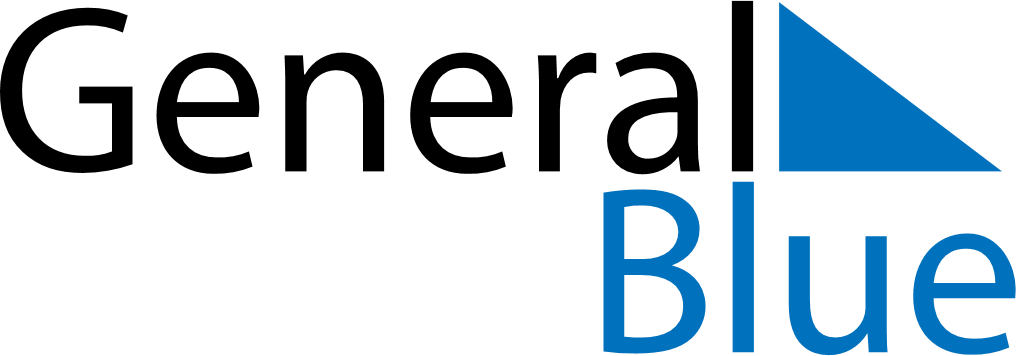 August 2030August 2030August 2030SerbiaSerbiaSundayMondayTuesdayWednesdayThursdayFridaySaturday12345678910111213141516171819202122232425262728293031